ПРЕДИСЛОВИЕМеждународный союз электросвязи (МСЭ) является специализированным учреждением Организации Объединенных Наций в области электросвязи. Сектор стандартизации электросвязи МСЭ (МСЭ-Т) – постоянный орган МСЭ. МСЭ-Т отвечает за исследование технических, эксплуатационных и тарифных вопросов и за выпуск Рекомендаций по ним с целью стандартизации электросвязи на всемирной основе.Всемирная ассамблея по стандартизации электросвязи (ВАСЭ), которая проводится каждые четыре года, определяет темы для изучения Исследовательскими комиссиями МСЭ-Т, которые, в свою очередь, разрабатывают Рекомендации по этим темам.  ITU  2013Все права сохранены. Ни одна из частей данной публикации не может быть воспроизведена с помощью каких бы то ни было средств без предварительного письменного разрешения МСЭ.РЕЗОЛЮЦИЯ 31 (Пересм. Дубай, 2012 г.)Разрешение на участие объединений или организаций в работе Сектора стандартизации электросвязи МСЭ в качестве Ассоциированных членов(Монреаль, 2000 г.; Флорианополис, 2004 г.; Йоханнесбург, 2008 г.; Дубай, 2012 г.)Всемирная ассамблея по стандартизации электросвязи (Дубай, 2012 г.),учитывая,а)	что быстрые темпы изменений в среде электросвязи и в отраслевых группах, занимающихся электросвязью, требуют более широкого участия заинтересованных объединений и организаций в процессе разработки стандартов МСЭ;b)	что узкоспециализированные объединения и организации могут быть заинтересованы лишь в небольшой части работы Сектора стандартизации электросвязи МСЭ (МСЭ-Т) по стандартизации и поэтому не намерены вступать в Члены Сектора, но хотели бы участвовать в его работе при наличии более простых условий участия;с)	что п. 241А Конвенции МСЭ позволяет Секторам давать разрешение на участие объединений и организаций в работе той или иной исследовательской комиссии в качестве Ассоциированных членов;d)	что в пп. 241А, 248В и 483А Конвенции дается описание принципов участия Ассоциированных членов в работе,признавая,что организации и объединения из развивающихся стран1 испытывают огромные трудности, играя активную роль в деятельности МСЭ-Т, и, вследствие этого, в достижении целей Резолюции 123 (Пересм. Гвадалахара, 2010 г.) Полномочной конференции,решает,1	что заинтересованное объединение или организация могут быть приняты в МСЭ-Т в качестве Ассоциированного члена и иметь право участвовать в работе одной выбранной исследовательской комиссии;2	что Ассоциированные члены в своей работе в исследовательских комиссиях ограничиваются выполнением описанных ниже функций и не могут выполнять все другие:•	Ассоциированные члены могут принимать участие в процессе подготовки Рекомендаций в рамках какой-либо исследовательской комиссии, выполняя в том числе следующие функции: участие в собрании, представление вклада, редактирование Рекомендации, а в ходе альтернативного процесса утверждения  предоставление замечаний во время периода последнего опроса (но не в период дополнительного рассмотрения);•	Ассоциированные члены могут иметь доступ к необходимой для их работы документации;•	Ассоциированный член может исполнять обязанности докладчика, в сферу ответственности которого входит руководство проведением исследований по соответствующему Вопросу для изучения в рамках выбранной исследовательской комиссии, за исключением участия в принятии любых решений или деятельности по взаимодействию, которые должны осуществляться отдельно в соответствии с п. 248В Конвенции;3	что размер финансового взноса за участие в качестве Ассоциированного члена должен основываться на единице взносов для Членов Сектора, определяемой Советом на любой конкретный двухгодичный бюджетный период,просит1	Генерального секретаря давать разрешение объединениям или организациям на участие в работе данной исследовательской комиссии или ее подкомиссии в качестве Ассоциированных членов согласно принципам, установленным в пп. 241В, 241С, 241D и 241Е Конвенции;2	Консультативную группу по стандартизации электросвязи пересматривать на постоянной основе условия, регулирующие участие Ассоциированных членов (включая финансовые последствия для бюджета Сектора), исходя из опыта, полученного в рамках МСЭ-Т,поручает Директору Бюро стандартизации электросвязиподготовить необходимые материально-технические средства для участия Ассоциированных членов в работе МСЭ-Т, включая учет возможных последствий реорганизации исследовательских комиссий.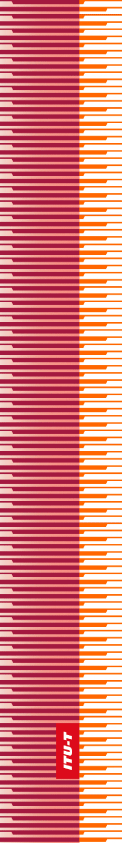 Международный союз электросвязиМеждународный союз электросвязиМеждународный союз электросвязиМСЭ-ТСЕКТОР СТАНДАРТИЗАЦИИ
ЭЛЕКТРОСВЯЗИ МСЭСЕКТОР СТАНДАРТИЗАЦИИ
ЭЛЕКТРОСВЯЗИ МСЭВСЕМИРНАЯ АССАМБЛЕЯ ПО СТАНДАРТИЗАЦИИ ЭЛЕКТРОСВЯЗИ 
Дубай, 20–29 ноября 2012 годаВСЕМИРНАЯ АССАМБЛЕЯ ПО СТАНДАРТИЗАЦИИ ЭЛЕКТРОСВЯЗИ 
Дубай, 20–29 ноября 2012 годаВСЕМИРНАЯ АССАМБЛЕЯ ПО СТАНДАРТИЗАЦИИ ЭЛЕКТРОСВЯЗИ 
Дубай, 20–29 ноября 2012 годаВСЕМИРНАЯ АССАМБЛЕЯ ПО СТАНДАРТИЗАЦИИ ЭЛЕКТРОСВЯЗИ 
Дубай, 20–29 ноября 2012 годаРезолюция 31 – Разрешение на участие объединений или организаций в работе Сектора стандартизации электросвязи МСЭ в качестве Ассоциированных членовРезолюция 31 – Разрешение на участие объединений или организаций в работе Сектора стандартизации электросвязи МСЭ в качестве Ассоциированных членовРезолюция 31 – Разрешение на участие объединений или организаций в работе Сектора стандартизации электросвязи МСЭ в качестве Ассоциированных членовРезолюция 31 – Разрешение на участие объединений или организаций в работе Сектора стандартизации электросвязи МСЭ в качестве Ассоциированных членов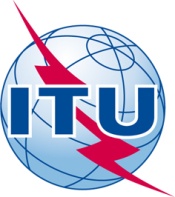 